Create Your Presentation Using Google EarthNavigate to google.com/earth and select “Launch Earth.” Select “Projects” from the sidebar, and then select “New project.”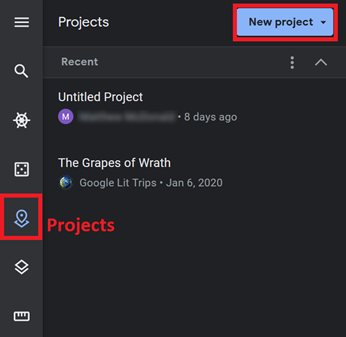 Select “Create Project in Google Drive.”In the “Project Title” field, give your tour a new name and add a description.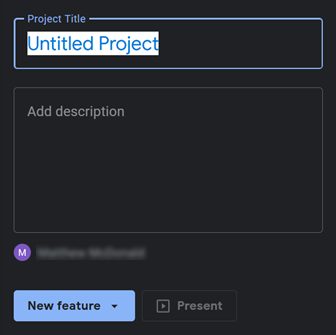 Choose “New Feature” to add a new location to your tour. Use the “Search to add place” option to search for one of your assigned locations, and then choose “Add to project.” 	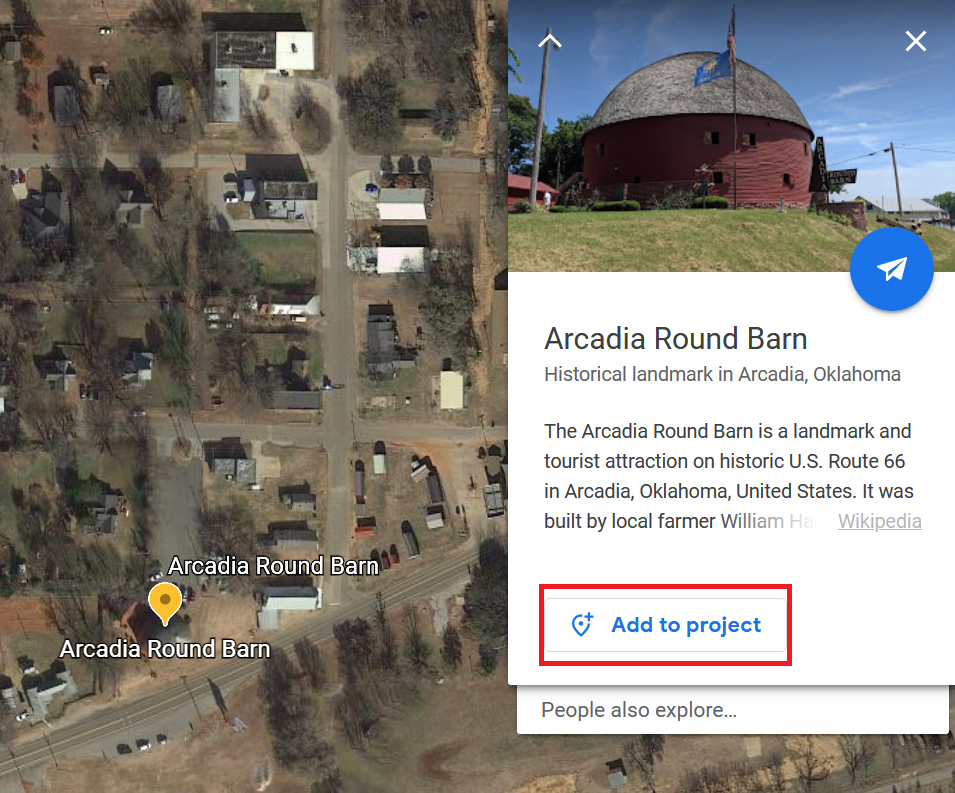 Follow the same procedure for each historical site on your tour.To show off your created tour, select “Present.”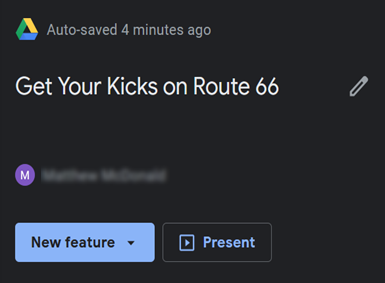 